OFFICE OF CAREER SERVICES	GSAS: Resumes and Cover Letters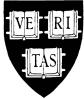 Harvard University • Harvard College and Graduate School of Arts and Sciences54 Dunster Street • Cambridge, MA 02138Telephone: (617) 495-2595 • www.ocs.fas.harvard.edu Resumes & Cover Letters for Master's Studentswww.ocs.fas.harvard.edu © 2019 Harvard UniversityAll rights reserved.No part of this publication may be reproduced in any way without the express writtenpermission of the Harvard University Faculty of Arts & Sciences Office of Career Services.8/19Office of Career Services 
Harvard UniversityFaculty of Arts & Sciences 
Cambridge, MA 02138 
Phone: (617) 495-2595 
www.ocs.fas.harvard.edu Resumes and Cover LettersFor Master's StudentsWhat is the purpose of a resume?A resume is a brief, informative summary of your abilities, education, and experience. It should highlight your most substantial assets and skills and differentiate you from other candidates seeking similar positions. Although it alone will not get you a job or internship, a good resume is an essential step toward obtaining an interview. Be sure to tailor your resume to the type of position you are seeking. This does not mean that all your work histories must relate directly, but your resume should reflect the kind of skills the employer values.I'm planning on applying to several different types of jobs. Will I be expected to write different resumes for each one?As always, it is vital to think about your reader. Let's say you are receiving a master's degree in data science and are applying for quantitative positions in investment banks and generalist positions in big consulting firms. You will want to target each resume to the specific employer. For example, investment banks will be interested in your quantitative analysis skills, so you will want to be clear how you developed those skills in the course of your degree or internship experiences. Consulting firms will be concerned with how you've developed leadership and teamwork skills; in that case, you might want to include more information about your involvement with student groups, volunteer work, or internships that may have allowed you to develop these skills.A friend of mine, who is in business school, told me I need to have a one-page resume. Is that true?For most master's degree candidates, it is typical to have a one-page resume. Having a two-page resume may send a signal that you're "overqualified" or otherwise not fitting the mold of a typical candidate for entry to mid-level jobs. Usually, two-page resumes are acceptable if you are advanced in your career, have years of experience, or have a Ph.D. For BA/BS, MA/MS, and MBA candidates, a one-page resume is a norm. When in doubt, ask one of the GSAS advisers.Are there formatting guidelines I should keep in mind?Stick to a standard font like Times New Roman or Ariel, and avoid text boxes, underlining, or shading. The font size should be between 10 and 12 points and kept consistent throughout the document. Margins should be equal around the page and should be at least three-quarters of an inch in size.Can someone at OCS review my resume?Yes. Each semester the GSAS advisers hold weekly drop-in hours for students interested in having their resumes critiqued. Students may also have their resumes reviewed as part of an advising appointment with a GSAS staff member (to schedule an appointment, visit the OCS website and follow the directions on Crimson Careers). Am I eligible for the Campus Interview Program at Harvard? How does it work?Master's candidates in the Graduate School of Arts & Sciences can search for and apply to many campus interview program jobs and internships. However, students should be aware that the Campus Interview Program is primarily for entry-level hiring of undergraduates. Employers will indicate in their job description and requirements section whether they are willing to receive applications from GSAS master's students. To participate, all students must complete an orientation session on an annual basis to become familiar with the software used to handle the logistics of the program. These sessions can be found on the OCS website under the "Events" tab. Remember, 80% of jobs are found through networking, so be sure to check out our Building Professional Connections handout for more tips.1Consider describing your experiences with these action verbs:2RESUME #1: Tobin is seeking a position in fundraising and program coordination at a non-profit organization. You will notice he focuses on fundraising, strategic thinking, research, and grant management.Tobin Fatin54 Dunster Street • Cambridge, MA 02138 • 801-555-5555 
xxxx@harvard.edu EDUCATIONHarvard University	Cambridge, MAMA, Middle Eastern Studies	May 2019M.A. Thesis: "Dancing Through the House of Many Mansions: Dabkeh in Contemporary Lebanon"Center for Middle Eastern Studies (CMES) Foreign Language & Area Studies recipient, CMES Summer Grant recipientUniversity of Nevada	Las Vegas, NVB.A., Middle Eastern Studies, History, International Studies; Minor in Arabic	May 2015Magna cum laude, Golden Key Scholar, Winner of Memorial Paper CompetitionEXPERIENCEThe ADC Discrimination Committee	Washington, DCDevelopment & Special Projects Coordinator	February 2018 - PresentEstablished fundraising goals, planned and administered quarterly fundraising campaigns, identified potential sponsors, and managed terms of support.Developed an organization's strategic plan and annual objectives with the president. Executed the entire project.Facilitated outreach efforts with 30+ high school, college, government, and non-profit groups; developed and oversaw ADC's monthly educational lecture series.Solicited donations by drafting proposals/appeals, maintained correspondence, and negotiated terms of support.Managed and reviewed grant phases and directed grant writer by communicating organizational needs.Oversaw Internship Program by reviewing applications, interviewing and selecting applicants, managing intern tasks/complaints, and arranging intern orientation/field trips/brown bags.The Washington Institute for Near East Policy (WINEP)	Washington, DCResearch Intern for the Program on Arab Politics	June - September 2017Drafted research memoranda for interviews and publications on subjects including human rights abuses in Syria, a rise of opposition groups in Syria, and parliamentary elections in Egypt and Tunisia.Monitored key regional political developments such as the rise of the Ennahda Party and ISIS.Foundation for the Defense of Democracies (FDD)	Washington, DCIntern for the Center for the Study of Terrorist Radicalization (CSTR)	May-August 2017Performed research for appearances and publications on subjects including NGOs in Somalia, economic and political instability in North and East Africa, radicalization in the Horn of Africa, and domestic counter-terrorism efforts.Reviewed and edited materials for Daveed Gartenstein-Ross's publication Bin Laden's Legacy.Harvard University, Lecturer in Departments of Government & Economics	Cambridge, MAResearch Assistant	July 2016 - July 2017Revised articles on topics including identity formation, sectarianism, resource sharing groups, and secularism.Reviewed and edited manuscript entitled: The Unmaking of Nation-States: Case Studies from the Middle East.SKILLSLanguage: Levantine Arabic, Fluent; Modern Standard Arabic, Advanced; Persian, Intermediate Computer: Raiser's Edge, WordPress3RESUME #2: Jose is applying for a data science position at a top tech firm. Since Jose's most relevant experience comes from his coursework, he includes details on his projects in his experience section. The specific and detailed descriptions are appropriate given the technical nature of the jobs he is applying.JOSE ROBERTS54 Dunster Street Cambridge, MA 02138 
(773) 999-4103 | joseroberts@harvard.edu EDUCATIONHarvard University	Cambridge, MAMaster of Science in Data Science	Expected May 2020Cumulative GPA: 3.83 /4.00Honors: 2018 Recipient of Harper Educational Foundation ScholarshipRelevant Coursework: Stochastic Optimization, Data Science I, Systems Development for Computational ScienceUniversity of Notre Dame	Notre Dame, INBachelor of Science in Mathematics	Spring 2017Cumulative GPA: 3.90 /4.00Honors: The G.E. Prize for Excellence in Mathematics (2017), University of Notre Dame Mathematics Scholar (2015)Relevant Coursework: Probability Theory, Stochastic Modeling, Real Analysis, Numerical Analysis, Data Mining, Abstract Algebra, Differential Equations, Mathematical StatisticsPROJECT & RESEARCH EXPERIENCEHarvard University	Cambridge, MASpotify Song Recommendation Project	Fall 2019Trained random forest model to impute missing genre labels in Spotify's song database (119,064 songs)Built recommendation system using cosine similarity to choose similar songs added to a given playlistHarvard University, Data Science Capstone Project	Cambridge, MASentiment Analysis of Radiology Reports	Fall 2019Built NLP tool for detection of presence/absence of medical conditions in ~20M free-text medical reports deployed via LSTMs in Keras.Achieved precision and recall levels of the current industry standard of rule-based negations detections approach.University of Notre Dame	Notre Dame, INApplications of Brownian Motion in Finance	Summer 2016 - Spring 2017Applied Markov chains and random walks in Black-Scholes formula and geometric Brownian motion in FinancePresented results to an audience of 20 at the annual mathematics meeting.The University of Notre Dame, Department of Mathematics	Notre Dame, INCourse Participant, Analysis on NBA Real Plus-Minus for 2014-2015 Regular Seasons	Spring 2016Applied multiple regression to examine the relationship between players' performances and numerical variables.Built Python package implementing automatic differentiation.LEADERSHIPHarvard Square Homeless Shelter	Cambridge, MAVolunteer	April 2018-presentServe food to 50+ homeless every month. Prepare food, set up tables and greet attendeesPeking University Chapter, Forum for American/Chinese Exchange at Notre Dame	Beijing, ChinaCo-officer	December 2016 - December 2017Organized 2012 China Conference at Peking University, attended by 40 representatives from U.S. and China SKILLS & INTERESTSProgramming: Python (NumPy, pandas, scikit-learn, PyTorch), SQL, R, Bloomberg Terminal, MATLAB, LatexLanguage: Fluent in Korean and Chinese4RESUME #3: Hitomi is an alumna who sought a position in international business. You will notice she highlighted her research skills as well as her project management skills and experience working with diverse audiences.HITOMI LEE54 Dunster Street Cambridge, MA 02138(617) 555-5555 
xxxx@harvard.edu EDUCATIONHarvard University	Cambridge, MAMA, Regional Studies East Asia: Business and Economics Concentration	May 2018Awards: Harvard Foreign Language and Area Studies Scholarship recipient, Summer Research GrantMA Thesis: The Failure of Regulatory Reform after the 2006 Beijing Stock Exchange CorrectionRelevant coursework: Econometrics, Upper-Level M.S. Mandarin, Economic History of the Far East, Energy Business and GeopoliticsSmith College	Northampton, MABA, East Asian Studies	May 2016WORK EXPERIENCEThe Corporate Executive Board	Arlington, VASenior Analyst	Aug 2018-presentManaged over 20 projects across the geographically dispersed teamAnalyze business problems for clients at Fortune 500 companies using root cause analysis, hypothesis generation, and surveys. Conduct secondary research to supplement analysesConduct interviews with and present research findings to senior executives and industry expertsCreate project deliverables including white papers, case studies, presentations, implementation tools, e-learning modules, and website pagesSupervise junior colleagues' projects and developmentHarvard University, Department of Economics	Cambridge, MATeaching Assistant	Spring 2017Educated section of 30 students for the course: The Economics of Financial Markets90% of students rated over 4.4/5.0 in course evaluationsMaguire Associates	Concord, MAResearch Assistant, Market Research Division	Oct 2015-Apr 2016Implemented and analyzed customized surveys probing strategic pricing, messaging, and branding for a higher education consulting firmCollected, processed, and analyzed data; performed secondary research to inform resultsPrepared, data checked, and edited tables, reports, online surveys, and client presentationsProvided focus group coordination and management for over ten projectsOffice of Institutional Research, Smith College	Northampton, MAResearch Assistant	Mar 2013 - May 2015Collaborated with the senior research team to administer and interpret surveysAssisted with data processing and coding/interpreting survey responsesCreated, proofread, and edited reports and presentations for Senior Staff of the CollegeSKILLSComputer: SPSS, STATA, Microsoft Access 
Language: Five years studying Mandarin5RESUME #4: Michelle is seeking a position as a quantitative analyst in an investment bank. As such, she begins with her business experience and financial analysis skills. She also makes her research understandable to the layperson while emphasizing her analytical and communication skills. Besides, she is careful to highlight her student group involved in the Leadership section and identifies her programming experience in a separate Skills section.MICHELLE LU54 Dunster Street, Cambridge, MA 02138 • xxxx@fas.harvard.edu • (919) 555-6666EDUCATIONXXXX Seoul Office	Seoul, KoreaSummer Intern, Banking & Finance 1 Division	June-July 2019Collected articles on Woori bank and subsidiaries, presented research summary to team members and translated 200 pages of Samsung Fire Insurance Accounting Manual from Korean to EnglishAsset Management Co., Ltd.	Ithaca, NYSummer Intern, Fixed Income Strategy Team	May-June 2017Analyzed effects of macroeconomic news on global financial markets, designed tentative portfolios and assisted traders in executing market transactionsRESEARCH EXPERIENCECornell University, Mathematics and Economics Department	Ithaca, NYFinancial Economics Researcher, Fellow PRUV (Program for Research for Undergraduates)	Jan 2017-May 2018Analyzed 13-years of minute-by-minute price data of 8 individual stocks and examined the correlation between stocks and S&P 500 as a proxy for the overall market by developing a method for measuring frequent jumpsDelivered 20-min talk to math audience and published the result in Journal of Economics, 2018Cornell University, Mathematics Department	Ithaca, NYResearch Assistant	Aug-Dec 2016Investigated carbon assets trade in current carbon credit markets and applied the Black-Scholes Pricing Model on carbon credit optionsLEADERSHIP EXPERIENCEClarified calculus questions to students during 3-hour session held twice a week and graded weekly problem set SKILLSLanguage: Fluent in English and Korean, Reading knowledge in 
French Computer: Python, Matlab, R, SAS, Stata, JMP, Java, Latex6Your NameStreet AddressCity, State Zip CodeYour EmailMonth Day, YearContact NameTitle (if known)Organization NameStreet AddressCity, State Zip CodeDear Mr./Ms./Dr. Last Name:Opening paragraph: Clearly state why you are writing. If applying for a job, indicate the position title and where you saw it advertised. If you were referred to the position from someone within the organization, or by someone the addressee knows, mention that as well. You may want to add a sentence on why you feel you are a good fit for the position.Middle paragraph(s): You should have one or two paragraphs that elaborate on how you have developed the relevant skills required for the job, and any relevant experiences or education you have acquired. Providing an example can help you emphasize your point. Of equal importance is your argument for how your interest in both the job and the organization developed. You will want to ensure that you include why it would be a logical decision on their part to hire you.Closing paragraph: Express interest in speaking with the addressee further in a personal interview, and indicate that you will follow up within an appropriate time frame. Thank them for their time and consideration of your application.Sincerely,Name (typed)Sample Cover Letter #1 :Yasmine is applying to paralegal positions to help her gain experience in the field of law. You will notice she provides clear examples and references for how she can contribute to the organization.Yasmine Young54 Dunster Street, Cambridge, MA 02138 • (617) 555-5555 • yasy@post.harvard.edu June 21, 2019Children's Rights 
330 Seventh AveNew York, NY 10001Dear Ms. Maeder,I am writing to apply for the position of a paralegal at Children's Rights. I learned of the position through a posting at Harvard's Office of Career Services. I received an M.A. from Harvard in May 2019 in East Asian Regional Studies, with a concentration on modern Korean history and Japanese sociology, and received a B.A. with a magna cum laude distinction from Smith College in 2017 in East Asian Studies and American Studies. I believe working for Children's Rights would provide an excellent opportunity for me to become tangibly involved in the world of law, where I would be able to apply my knowledge and skillsets into actual practice.Throughout my years of study at prominent educational institutions in the U.S. and Japan, I have demonstrated an outstanding level of academic achievement. I have shown particular strength in social science research that requires analytical and speculative approaches. I have been consistently engaged in conducting long-term and short-term research projects, most of which involved meticulous investigation and qualitative research - the experience that I believe would transfer well to the position of paralegal. My salient past research experience includes a year spent in Tokyo, where I conducted extensive research and a series of interviews in English and Japanese to examine the issues regarding gender roles and equality in Japan. Based on the discussions and research findings, I successfully produced a paper that was selected for presentation at a renowned academic conference at Smith College. For my master's thesis, I researched heavily in English and Korean to examine today's pressing immigration issues in South Korea. My thesis, according to a prominent professor from Harvard, carries "the most extensive state-of-the-field analysis of multiculturalism in South Korea [to date]."In addition to my strong academic background, I have experience working for various not-for-profit organizations where I have acquired skills in planning events, developing and managing organizational programs, communicating with a diverse group of people, and administering logistics. For example, at United Nations University Press (UNUP) in Tokyo, I worked closely with the Editor and Sales Coordinator to organize the UNUP online publications database and communicated with various scholars and authors regarding book recommendations. More recently at the Asian University for Women Support Foundation, I assisted in coordinating large-scale fundraising events and writing grant proposals to help young women from South and Southeast Asia receive a quality education at the Asian University for Women inBangladesh.With these qualifications, I am convinced I can provide the best assistance to your attorneys in their practice of litigation. Thank you for considering my application, and please let me know if you would like further information regarding my candidacy. Please feel free to contact me at (617) 5555555 or via email at yasy@post.harvard.edu.I look forward to hearing from you soon.Sincerely,Yasmine Young8Sample Cover Letter #2 :Ginnie is applying online to a global consulting firm that recruits Harvard students but expects cover letters and resumes to be uploaded to its website. As such, she uses a formal business letter format and indicates her preferred offices.For companies that recruit Harvard students, including those who use Crimson Careers to take resumes, she doesn't need to say she will follow up with the recruiter the way she might with companies she finds on her own. However, she does indicate that she has spoken to a consultant and expresses interest in continuing the conversation about opportunities within the firm.GINNIE LEEginnielee@fas.harvard.edu 1212 Palm Blvd., #34	54 Dunster StreetLos Angeles, CA 90669	Cambridge, MA 02138(111) 222-3333	(222) 333-4444September 21, 2018Seth KassenbergManagement Consulting, Inc.123 Boylston Street 
Boston, MA 00000Dear Mr. Kassenberg:Kamina Jackson suggested I apply for the associate position with Management Consulting, Inc., when I recently spoke with her at your information session for Harvard University students at the Charles Hotel. Please accept this letter as an application for the position of associate consultant with Management Consulting, Inc. Based on my research on your firm and my qualifications, I am confident you will agree that I am a good match for your organization. I will complete my master's in Computational Science and Engineering in May 2019 from Harvard University and look forward to the possibility of joining Management Consulting, Inc.My interest in a business career is long-standing and is coupled with intense research, analytical, communication, leadership, and teamwork skills. While exploring my passion for statistics during my master's degree, I have kept up my interest and knowledge of the industry through the business press. I also have taken part in various business classes at Harvard. In one project, while working in teams of four, we analyzed a case and presented recommendations to consultants. I received positive feedback on my analytical abilities and teamwork skills, and I am confident I can make a significant contribution to your firm and its clients.I look forward to speaking to you about the possibility of my joining your team at Management Consulting, Inc. I am most interested in working in your offices in Boston or Los Angeles as, through my research, I have discovered that many of the firms these offices serve fit best with my area of expertise. Thank you for your time and consideration.Sincerely, 
Ginnie LeeDear Ms. Ramos:I found your name through Harvard's Alumni Directory and saw that you completed your master's in East Asian Studies before beginning your work as a non-profit consultant. I will be completing my master's in East Asian Regional Studies at Harvard next summer and am interested in learning more about how I might use my background in non-profit consulting.Working in the field of non-profit consulting is a career option that I have been reading and thinking about for some time. I have had the opportunity to intern at two large non-profit organizations in the Boston area. I have spoken to a few former members of my department about their own decisions to leave academe and use their skill sets in the private sector. Working in non-profit consulting appeals to me because I feel it would allow me to continue to use and develop my strategic thinking, analytical, and research abilities while helping others on a broad scale.I will be in New York the week of October 9 and would greatly appreciate the chance to speak with you about your experience at Care for Kids. If this time frame is not convenient for you, I am happy to arrange a time to talk about the phone.Thank you very much for your time and consideration. 
Sincerely,Suzanne LillyDear Ms. Funahashi:Thank you very much for taking the time to meet with me yesterday morning about employment opportunities with Global Education Associates. I am even more enthusiastic about the work you do now that I have had the chance to learn more about it.As we discussed, my experience at WorldTeach and my extensive international travel have instilled in me the desire to foster educational opportunities worldwide and to promote cross-cultural understanding of instructional methods and adapt them, as appropriate, in developing countries. I am particularly interested in the Educating for Global Citizenship Program due to its commitment to meeting the educational needs of the emerging global community by offering teachers, youth leaders, and community organizers ways to comprehend and respond to the critical and creative task of educating the world in the 21st century.Thank you once again for your time and consideration. I look forward to speaking with you further about the contribution I could make to your organization and its constituents.Sincerely,Charles CestariAchievementAdministrativeCommunicationCreativeFinancialacceleratedarrangedaddressedauthoredallocatedaccomplishedchanneledarbitratedchangedanalyzedachievedchartedarticulatedconceivedappraisedactivatedcollatedbriefedconstructedauditedattainedcollectedcommunicatedcreatedbalancedcompetedcoordinatedconducteddevelopedbudgetedearneddispensedcontacteddevisedcalculatedeffecteddistributedconveyeddraftedcompiledelicitedestablishedcorrespondedestablishedcomputedexecutedexecuteddeliveredformulatedcontrolledexercisedimplementeddemonstratedfoundeddisbursedexpandedinstallededitedillustratedestimatedexpeditedmaintainedentertainedinfluencedfiguredgeneratedofferedinterviewedintroducedfinancedimprovedorderedinformedinventedforecastedincreasedoutlinedlecturedlaunchedprojectedinsuredperformedmediatedoriginatedreconciledmarketedpreparednegotiatedrevampedtabulatedmasteredprocessedpersuadedrevisedobtainedprovidedpresentedstagedTechnicalproducedpurchasedpromotedupdatedadaptedreducedrecordedproposedvisualizedadjustedreorganizedrenderedpublicizedappliedreproducedservedreportedbuiltrestructuredservicedrepresentedcomputedsimplifiedsourcedrespondedResearch/AnalyticalconstructedsoldsupportedsuggestedassesseddesignedsolicitedtranslatedcompareddiagnosedstreamlinedLead/ManagewrotecritiquedengineeredsucceededacquireddefinedexperimentedupgradedadministeredderivedmaintainedapprovedPlan/OrganizedetectedmodifiedassignedallocateddeterminedoperatedHelp/Teachchairedanticipateddiscoveredprescribedadvisedcontractedarrangedevaluatedprogrammedclarifiedcontrolledcatalogedexaminedprovedcoacheddecidedcategorizedexploredreinforcedcollaborateddelegatedclassifiedfoundrepairedconsulteddirectedcollectedinspectedresolvedcounseledenlistedconsolidatedinterpretedrestorededucatedgovernedconvenedinvestigatedsolvedexplainedhandlededitedlocatedspecifiedfacilitatedinitiatedeliminatedmeasuredsystematizedguidedinstilledemployedobservedtestedhelpedinstitutedgatheredpredictedinstructedmanagedgroupedratedmodeledmotivatedmonitoredrecommendedparticipatedpresidedorganizedresearchedtaughtrecruitedplannedreviewedtrainedretainedregulatedsearchedtutoredreviewedscheduledstudiedselectedstructuredsurveyedshaped 
supervisedsummarized 
targetedverifiedHarvard UniversityCandidate for Master of Science in Computational Science and Engineering, GPA: 4.00/4.00Cornell UniversityBachelor of Science in Mathematics (Distinction) and Economics (High Distinction) withConcentration in Financial Economics, Minor in Statistical Science, GPA: 3.90/4.00Phi Beta Kappa, magna cum laude, Dean's List with Distinction & Dean's ListBUSINESS EXPERIENCECambridge, MA May 2020Ithaca, NY May 2018Cornell Math Union (CMU)Guest Lecture Coordinator (2018), Math Meet Proctor (2017), Member (2016)Organized ten guest lectures and proctored high school students during annual Math MeetCornell University, Peer Tutoring ProgramIntermediate Microeconomics Tutor (Spring 2016) and Intermediate Calculus Tutor (Fall 2016)Cornell University, Mathematics DepartmentIntermediate Calculus Help Room Tutor (Spring 2015), GraderIthaca, NYJan 2015-May 2018Ithaca, NY Jan-Dec 2016Ithaca, NYJan 2014-May 2016Cover Letter Template:Note that in an email message, you would omit both your and the addressee's contact information, as well as the date. Simply start with the salutation.Sample Request for Informational Interview:This email message is not designed to accompany a resume as a job application, but rather to request an informational interview to learn more about the field of not-for-profit consulting. As such, Suzanne is careful to avoid asking for a job, or for anything other than the chance to listen and ask questions about the alumna's experience making the transition from academe to non-profit consulting.Sample Thank You Letter:Having completed a formal interview with this organization, Charles sends out a thank you note within 24 hours. He sends it via email, as the interviewer has indicated that the organization intends to decide on his candidacy within a few days.